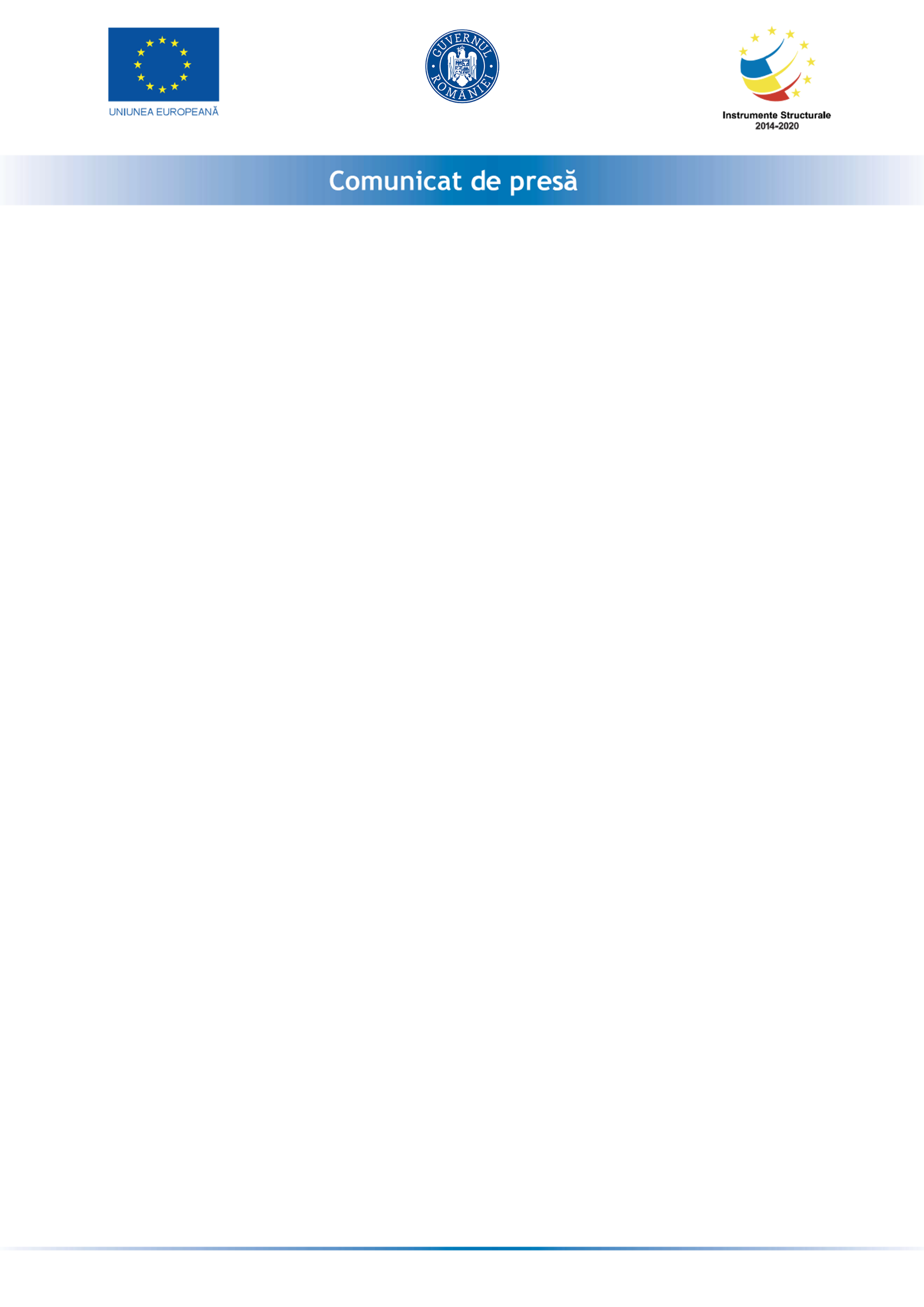 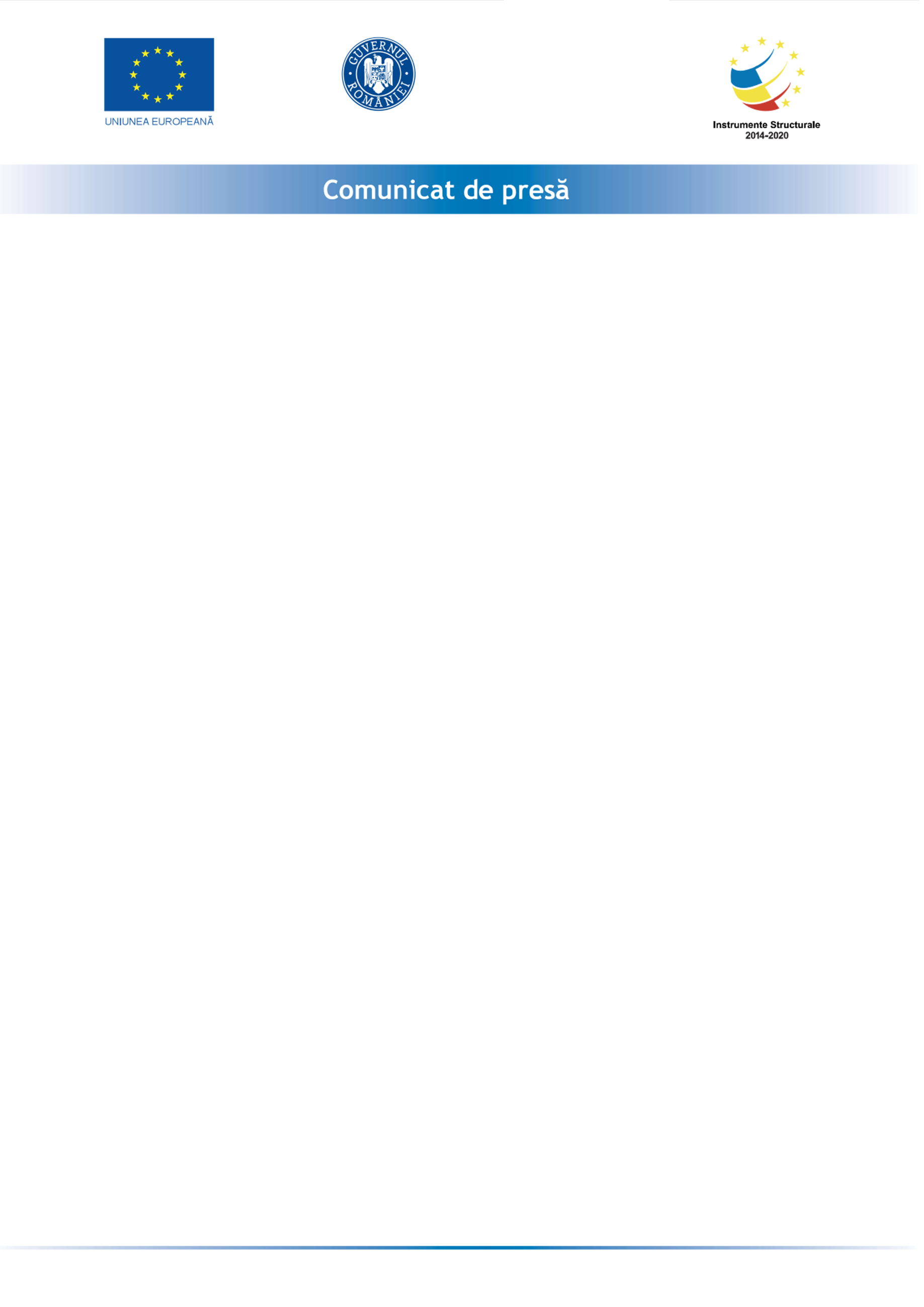 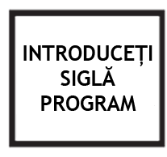 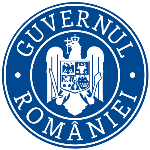 POIM 2014-2020     DIRECȚIA GENERALĂ ORGANISMUL INTERMEDIAR PENTRU TRANSPORT                   Semnare contract de finanțare pentru proiectul“Achiziție autospeciale PSI și sistem integrat pentru controlul de securitate”  MINISTERUL TRANSPORTURILOR INFRASTRUCTURII ȘI COMUNICAȚIILOR, în calitate de Organism     Intermediar pentru Transport și S.N AEROPORTUL INTERNAȚIONAL TIMIȘOARA – TRAIAN VUIA S.A, în calitate de beneficiar al finanțării nerambursabile alocate în cadrul POIM 2014-2020, au  încheiat,  în data de 1 octombrie 2020, Contractul de Finanțare pentru proiectul “Achiziție autospeciale PSI și sistem integrat pentru controlul de securitate”.Obiectivul general al proiectului este dezvoltarea infrastructurii de transport a Aeroportului Internaţional Traian Vuia Timişoara prin achiziționarea unor echipamente moderne de securitate şi de siguranță PSI, în vederea asigurării unui trafic aerian extins, în condiţii de maximă siguranţă şi a unui grad de securitate adecvat, în acord cu reglementările europene şi naţionale în domeniul transportului aerian, prin conformarea cu prevederile Regulamentului UE nr. 139/2014.Valoarea totală a proiectului este de 48.227.999,47 lei (inclusiv TVA).Valoarea eligibilă a proiectului “Achiziție autospeciale PSI și sistem integrat pentru controlul de securitate” este de 34.327.218,94 lei din care 29.178.136,10 lei (85%) reprezintă contribuție FEDR, 5.149.082,84 (15%) lei reprezintă valoarea cofinanțării eligibile a beneficiarului care este asigurată prin bugetul MTIC.Perioada de implementare a Proiectului este de 36 luni, respectiv între data 01.08.2018 și 31.07.2021.Proiect cofinanțat din Fondul European de Dezvoltare Regională prin Programul Operațional Infrastructură Mare 2014-2020